УКРАЇНАПОЧАЇВСЬКА МІСЬКА РАДАВОСЬМЕ СКЛИКАННЯЧОТИРНАДЦЯТА СЕСІЯРІШЕННЯвід «  » грудня 2022 року							ПРОЄКТПро затвердження Програми«Допомога дітям-сиротам і дітямпозбавлених батьківського піклуванняПочаївської територіальної громади на 2021- 2022 роки»Керуючись Порядком розроблення та виконання місцевих цільових програм, рішенням виконавчого комітету Почаївської міської ради №156 від 28 вересня 2020 року, п.22 ст.26 Закону України «Про місцеве самоврядування в Україні», сесія Почаївської міської радиВИРІШИЛА:Затвердити Програму «Допомога дітям-сиротам і дітям позбавлених батьківського піклування Почаївської  територіальної громади на 2021-2022 роки згідно додатку 1.Контроль за виконанням даного рішення покласти на постійну комісію з питань освіти, культури, охорони здоров’я, молоді, спорту та соціального захисту населення.Додаток 1 дорішення сесії міської ради№ ____від_________ 2020р.Цільова Програма допомоги дітям-сиротам і дітям позбавленихбатьківського піклування Почаївської  територіальноїгромади на 2019-2020 роки.ЗмістЗагальна частина.Загальна частина.Мета і основні завдання Програми.Фінансове забезпечення Програми.Термін реалізації Програми.Заходи Програми.Очікувані результати. Контроль за виконанням Програми.Паспорт Програми.Цільова Програма допомоги дітям-сиротам і дітям позбавлених батьківського піклування Почаївської  територіальної громади на 2021-2022 роки.3агальна частина.Цільова Програма допомоги дітям-сиротам та дітям позбавлених батьківського піклування Почаївської  територіальної громади на 2021-2022 роки (далі Програма) підготовлена відповідно до ЗУ « Про місцеве самоврядування в Україні», ЗУ « Про звернення громадян». ЗУ «Про охорону дитинства » Постанови КМУ « Про затвердження порядку надання одноразової допомоги дітям-сиротам та дітям позбавлених батьківського піклування, після досягнення 18-річного віку».Протягом останніх років одним з першочергових завдань вважається розвиток системи соціального захисту та соціального обслуговування громадян, які потребують адресної грошової допомоги. В першу чергу негативні наслідки економічних проблем відчули незахищені верстви населення, такі як діти-інваліди та діти позбавлені батьківського піклування після досягнення 18-річного віку, які потребують матеріальної допомоги з метою їх соціальної підтримки. Суть Програми фінансова, матеріальна допомога та підтримка дітей-сиріт та дітей позбавлених батьківського піклування після досягнення 18-річного віку, які проживають на території Почаївської  територіальної громадиЗ. Мета і основні завдання Програми.Мета Програми :здійснення заходів, спрямованих на забезпечення права кожного громадянина на звернення для отримання матеріальної допомоги:створення умов для подолання негативних соціальних явищ, ефективної підтримки матеріального стан) дітей-сиріт та дітей позбавлених батьківського піклування після досягнення 18-річного віку;надання матеріальної грошової допомоги з метою їх соціальної підтримки.Фінансове забезпечення Програми.Фінансування Програми здійснюється за рахунок місцевого бюджету, в сумі: 8450 гри., та джерел не заборонених чинним законодавством України. Обсяг фінансування на 2021 рік становить -3620 грн. Обсяг фінансування на 2022 рік становить – 4830 грн.Термін реалізації програми.Виконання заходів Програми передбачається здійснити протягом 2021-2022 років.Заходи Програми.Заходи Програми допомоги дітям-сиротам та дітям позбавлених батьківськогопіклування, після досягнення 18-річного віку.Очікуваний результат.Підвищення рівня соціального захисту дітей-сиріт та дітей позбавлених батьківського піклування після досягнення 18 річного віку;Отримання додаткових гарантій соціального захисту;Сприяння вирішення інших соціально-побутових питаньКонтроль за ходом виконання Програми.Координація діяльності та контроль за виконанням Програми здійснює постійна комісія з питань освіти, культури, охорони здоров’я, молоді, спорту та соціального захисту населення.Виконання заходів Програми дасть змогу посилити соціальний захист та дозволить реально підтримати життєдіяльність найбільш вразливих мешканців громади - дітей-сиріт та дітей позбавлених батьківського піклування після досягнення 18-річного віку.Виконавчий комітет до 20 грудня 2021 року готує інформацію про хід виконання заходів Програми за 2021 рік, а до 01 лютого 2023 року загальний звіт про результати виконання Програми.Секретар міської ради								В.Я. УйванНазва програмиЦільова програма допомоги дітям - сиротам і дітям, позбавлених батьківського піклування Почаївської територіальної громади на 2021-2022 роки.Ініціатор розроблення програмиВідділ освіти, молоді та спорту Почаївської міської радиДата ,номер і назва розпорядчого документа органу влади про розроблення програмиРішення виконавчого комітету Почаївської міської ради        № 156 від 28 вересня 2020 рокуРозробник програмиВідділ освіти, молоді та спорту Почаївської міської радиУчасники програмивідділи Почаївської міської радиВідповідальнийвиконавецьпрограмиВідділ освіти, молоді та спорту Почаївської міської радиМета програмиЗабезпечення соціального захисту дітей-сиріт, дітей позбавлених батьківського піклування при досягненні 18-річного віку.Термін реалізації програми2021-2022 рокиЗагальний обсяг фінансування8450 грн.Очікуваннірезультати виконання програмиПідвищення рівня соціального захисту дітей - сиріт та дітей позбавлених батьківського піклування після досягнення ними 18 річного віку;Поліпшення соціально-психологічного стану; Отримання додаткових гарантій соціального захисту ; Сприяння вирішення інших соціально-побутових питаньКонтроль за виконаннямпрограмиПостійна комісія з питань освіти, культури, охорони здоров’я, молоді, спорту та соціального захисту населення.Обсяг коштів, які пропонується залучити до виконання Програми.Період виконання ПрограмиПеріод виконання ПрограмиУсього витрат на виконання Програми.Обсяг коштів, які пропонується залучити до виконання Програми.2021 рік2022 рікУсього витрат на виконання Програми.Обсяг ресурсів, усього:місцевий бюджет3620 грн4830 грн8450 грн.інші джерела.Назва напряму діяльностіПерелік заходівСтрок виконання заходуВиконавціДжерела фінансуванняОрієнтовні обсяги фінансуванняОчікуваний результатНадання соціальних послуг у вигляді додаткових соціальних гарантійНадання одноразової матеріальної допомоги дітям-сиротам та дітям позбавлених батьківського піклування, після досягнення 18-річного віку2021–2022 рокиВідділ освіти, молоді та спортуМісцевий бюджет8450 грн.Виплата 3-х одноразових матеріальних допомог дітям-сиротам та дітям позбавлених батьківського піклування, після досягнення 18-річного віку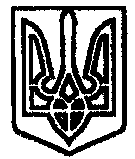 